СОВЕТ ДЕПУТАТОВ муниципального образования ЧЕРКАСский сельсовет Саракташского района оренбургской области   ЧЕТВЕРТЫЙ созывР Е Ш Е Н И Е    Четырнадцатого  заседания Совета депутатов                                                  муниципального образования Черкасский сельсовет четвертого созыва23 декабря 2021 года                    с. Черкассы                                                № 63                                        Руководствуясь Федеральным законом от 17.07.2009 № 172-ФЗ 
«Об антикоррупционной экспертизе нормативных правовых актов                             и проектов нормативных правовых актов», постановлением Правительства Российской Федерации от 26.02.2010 № 96 «Об антикоррупционной экспертизе нормативных правовых актов и проектов нормативных правовых актов»,Совет депутатов сельсоветаР Е Ш И Л:Утвердить Порядок проведения антикоррупционной экспертизы 
нормативных правовых актов и проектов нормативных правовых актов 
органов местного самоуправления муниципального образования Черкасский сельсовет согласно приложению.Признать утратившим силу решение Совета депутатов муниципального образования Черкасский сельсовет от 03.06.2009 № 141 «О порядке проведения антикоррупционной экспертизы правовых актов органов местного самоуправления муниципального образования Черкасский сельсовет и их проектов».3. Настоящее решение вступает в силу после дня его подписания и подлежит размещению на официальном сайте администрации муниципального образования Черкасский сельсовет Саракташского района Оренбургской области.4. Контроль за исполнением данного решения возложить на постоянную комиссию по мандатным вопросам,  вопросам местного самоуправления, законности, правопорядка, казачества, работе с общественными и религиозными объединениями, национальным вопросам и делам военнослужащих (Т.И. Ахмедов).Председатель Совета депутатов, Глава муниципального образования                                        Т.В. Кучугурова.Разослано: прокуратуре района, постоянной комиссии, места для обнародования, сайт, в делоПриложениек решению Совета депутатов Черкасского сельсовета Саракташского района Оренбургской области 23 декабря 2021 года № 63ПОРЯДОКпроведения антикоррупционной экспертизы нормативных правовых актов и проектов нормативных правовых актов органов местного самоуправления муниципального образования Черкасский сельсовет Саракташского района Оренбургской области1. Общие положения1.1. Настоящим Порядком проведения антикоррупционной экспертизы нормативных правовых актов и проектов нормативных правовых актов органов местного самоуправления муниципального образования Черкасский сельсовет Саракташского района Оренбургской области, устанавливается процедура проведения антикоррупционной экспертизы муниципальных нормативных правовых актов и их проектов (далее по тексту - антикоррупционная экспертиза).1.2. Целью проведения антикоррупционной экспертизы является выявление коррупциогенных факторов и их последующее устранение.2. Коррупциогенные факторы2.1. Коррупциогенными факторами, устанавливающими для правоприменителя необоснованно широкие пределы усмотрения или возможность необоснованного применения исключений из общих правил, являются:- широта дискреционных полномочий - отсутствие или неопределенность сроков, условий или оснований принятия решения, наличие дублирующих полномочий органов местного самоуправления (их должностных лиц);- определение компетенции по формуле "вправе" - диспозитивное установление возможности совершения органами местного самоуправления (их должностными лицами) действий в отношении граждан и организаций;- выборочное изменение объема прав - возможность необоснованного установления исключений из общего порядка для граждан и организаций по усмотрению органов местного самоуправления (их должностных лиц);- чрезмерная свобода подзаконного нормотворчества - наличие бланкетных и отсылочных норм, приводящих к принятию подзаконных актов, вторгающихся в компетенцию органа государственной власти, принявшего первоначальный нормативный правовой акт;- принятие нормативного правового акта за пределами компетенции - нарушение компетенции органов местного самоуправления (их должностных лиц) при принятии нормативных правовых актов;- заполнение законодательных пробелов при помощи подзаконных актов в отсутствие законодательной делегации соответствующих полномочий - установление общеобязательных правил поведения в подзаконном акте в условиях отсутствия закона;- отсутствие или неполнота административных процедур - отсутствие порядка совершения органами местного самоуправления (их должностными лицами) определенных действий либо одного из элементов такого порядка;- отказ от конкурсных (аукционных) процедур - закрепление административного порядка предоставления права (блага);-  нормативные коллизии - противоречия, в том числе внутренние, между нормами, создающие для государственных органов, органов местного самоуправления или организаций (их должностных лиц) возможность произвольного выбора норм, подлежащих применению в конкретном случае.2.2. Коррупциогенными факторами, содержащими неопределенные, трудновыполнимые и (или) обременительные требования к гражданам и организациям, являются:- наличие завышенных требований к лицу, предъявляемых для реализации принадлежащего ему права, - установление неопределенных, трудновыполнимых и обременительных требований к гражданам и организациям;- злоупотребление правом заявителя органами местного самоуправления (их должностными лицами) - отсутствие четкой регламентации прав граждан и организаций;- юридико-лингвистическая неопределенность - употребление неустоявшихся,  двусмысленных терминов и категорий оценочного характера.3. Процедура направления проектов нормативныхправовых актов для проведения антикоррупционнойэкспертизы органами прокуратуры3.1. Органы местного самоуправления направляют проекты нормативных правовых актов для получения заключения прокурора в прокуратуру Саракташского района не менее чем за 5 дней до принятия.4. Процедура проведения антикоррупционной экспертизыдолжностными лицами органов местного самоуправления4.1. Проекты нормативных правовых актов, разработанные специалистами органов местного самоуправления муниципального образования Черкасский сельсовет Саракташского района Оренбургской области, завизированные соответствующим руководителем и согласованные с заинтересованными подразделениями, направляются разработчиками для проведения антикоррупционной экспертизы, проводимой в рамках  проведения их правовой экспертизы и мониторинга их применения, ответственному специалисту администрации сельсовета. Обязанности специалистов по проведению антикоррупционной экспертизы предусматриваются в должностных инструкциях. Обязанности по организации антикоррупционной экспертизы возлагаются на заместителя главы администрации.4.2. Срок проведения антикоррупционной экспертизы проектов нормативных правовых актов не должен превышать пять рабочих дней.4.3. Если при проведении антикоррупционной экспертизы проекта нормативного правового акта в тексте проекта нормативного правового акта коррупциогенных факторов не выявлено, заключение не составляется, при согласовании проекта нормативного правового акта в листе согласования проставляется отметка "юридическая техника согласована, коррупциогенные факторы отсутствуют".4.4. В случае выявления в проекте нормативного правового акта коррупциогенных факторов по результатам проведения антикоррупционной экспертизы ответственный специалист администрации сельсовета готовит заключение согласно приложению.4.5. Заключение о выявлении коррупциогенных факторов в проекте нормативного правового акта направляется разработчику проекта.4.6. Разработчик проекта в течение пяти рабочих дней со дня получения заключения обязан рассмотреть его и принять меры по устранению коррупциогенных факторов и повторно внести проект нормативного правового акта на экспертизу._________Заключениеантикоррупционной экспертизы на проектнормативного правового акта ______________________________________________________________(наименование органа, выносящего проект,наименование проекта)1. Наличие следующих коррупциогенных факторов: __________________________________________________________________Рекомендации________________________________________________________________________________________________________________3.  Возможные  негативные  последствия  сохранения  в проекте документа выявленных коррупционных факторов _________________________________________________________________4. Положения, не относящиеся к коррупционным факторам, но которые могут способствовать созданию условий для проявления коррупции __________________________________________________________________Подпись___________________________________________________________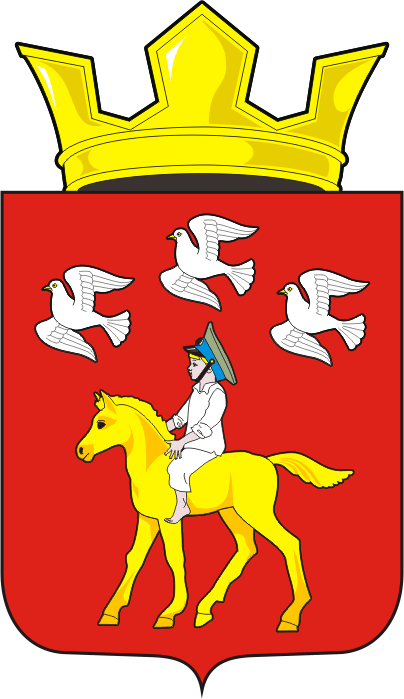 Об утверждении Порядка проведения антикоррупционной экспертизы нормативных правовых актов и проектов нормативных правовых актов органов местного самоуправления муниципального образования Черкасский сельсовет Саракташского района Оренбургской областиПриложение к Порядку проведения антикоррупционной экспертизы нормативных правовых актов и проектов нормативных правовых актов органов местного самоуправления муниципального образования Черкасский сельсовет Саракташского района Оренбургской области